              Vendredi 06/05/2016 – 103km Dénivelé 966 mètres             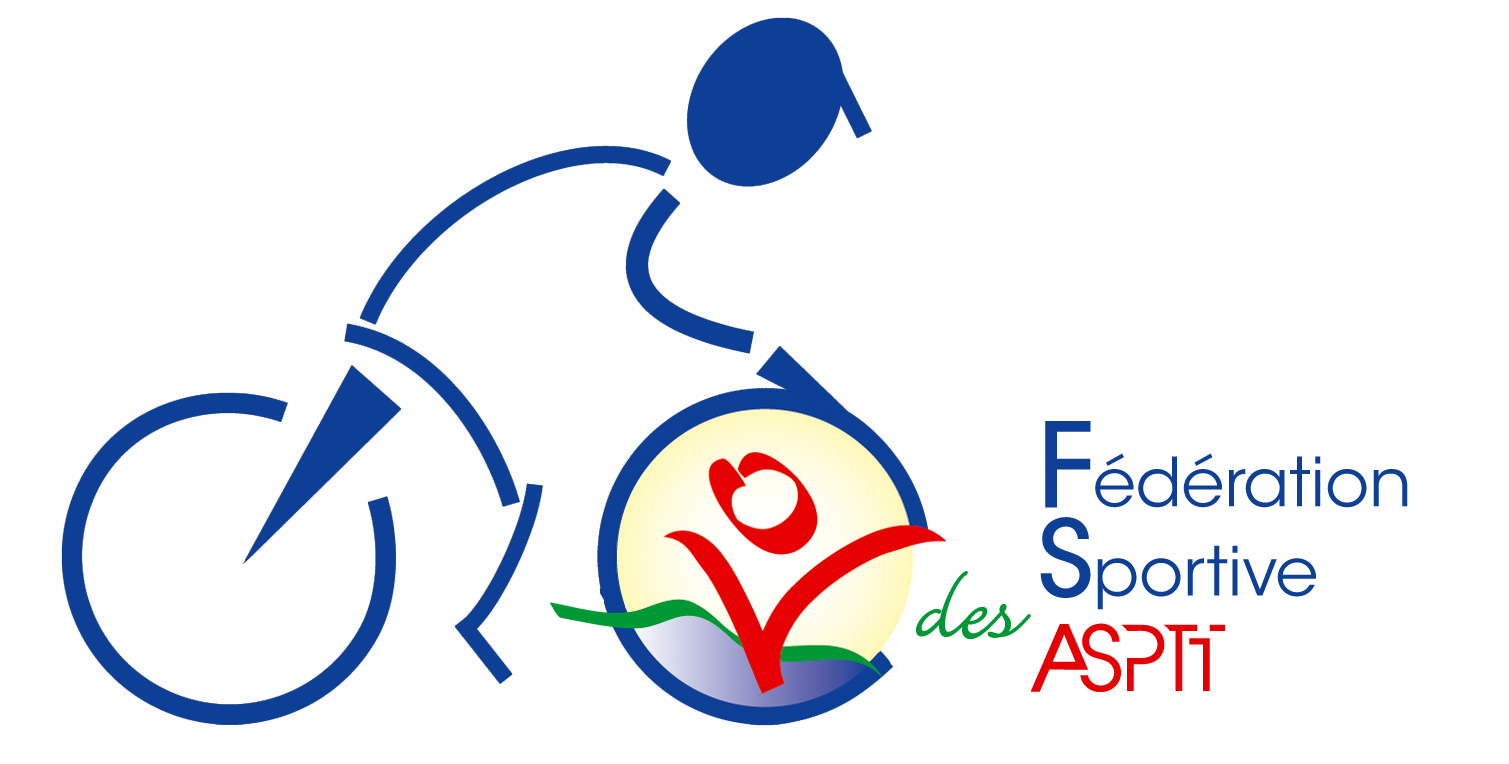 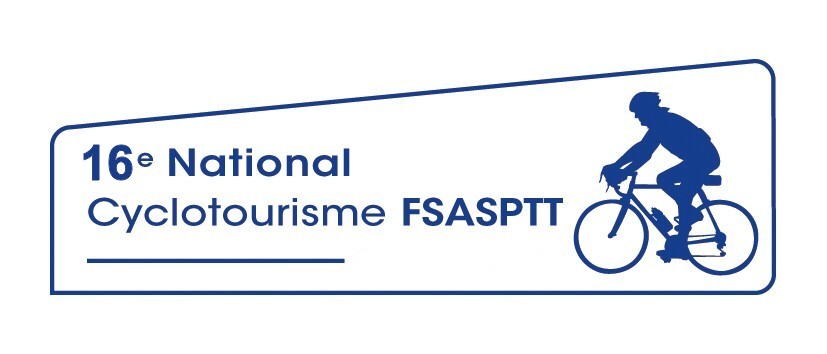 Openrunner 4915730VillesRoutes-Lieux DitsKmTotalHorairesEpernayPalais des fêtes 008h00/9h00Sortie du parking à gauche Rue du Comte LambertyePuis à droite, Rue Frédéric PlombAu feu à droite, Rue Paul BertAu rond-point, Av J. et G. LecomteDirection PierryPierryAu rond-point, tout droitRue du Général de GaulleRue Léon Bourgeois22MoussyRue des PrieurésAu rond-point, tout droitRue de la Pointe à PitreTout droit, VINAY D111,53,5VinayD 11 Au feu à gauche Vaudancourt25,5VaudancourtAu stop en face0,56DangerChavot39MonthelonD 210110MorangisD 2103,513,5Haut de Morangis au stop à gauche D 360,514DangerD 36 / à droite direction Chaltrait D 40115Chaltraità droite direction Montmort D 384,519,5Montmort                 2,5 km à gauche route forestière2,522En haut à droite D 18 direction Montmort325MontmortA gauche D51 400m puis D 18 4,529,5Direction Mareuil en Brie -  CorribertCorribertA gauche la Chapelle/Orbais3,533La Chapelle/ Orbais                                    A gauche Direction Fromentières D 2425,538,5FromentièresFoyer Rural                 CONTROLE/RAVITAILLEMENT2,5419h30 / 11h30Direction Bannay C 30,541,5BannayEn haut de Bannay à gauche D 343 Baye445,5BayeA droite D 51 sur 50m puis à gauche 3,549DangerDirection  Andecy  Haut d’Andecy D343 Direction Congy2,551,5             CongyDirection Etoges D3433,555FerebriangesA droite Toulon la montagne C 42,557,5Toulon la montagneA droite Vert la gravelle360,5         Vert la gravelleà gauche D18 Direction Aulnizeux363,5AulnizeuxA gauche D 39 Coligny366,5ColignyD 39 direction Bergères les Vertus2,569Bergères les VertusSalle de sport                         CONTROLE/ REPAS57411h30 /13h45VertusDirection D36377En haut de la côte à droite D 4362,579,5D 436 à droite D238 direction le Mesnil /oger2,582Le Mesnil sur OgerA gauche direction Oger D 10 Avize486OgerD 101,587,5AvizeD 101,589CramantEn haut (petit pressoir) à droite291Route de vignes à gauche Château de Saran2,593,5ChouillyA gauche direction Epernay396,5DangerEpernayAvenue de Champagne Au rond-point, tout droit, Avenue de ChampagneRond-point à gauche Rue Eugène MercierRond-point à gauche Avenue Paul ChandonRond-point à droite Rue de MagentaA gauche Rue des Petits PrésTout droit, Parc Roger Menu4100,5Attention touristesEpernayPalais des Fêtes2,510315h00/16h30